Predmet:                                             Tjelesna i zdravstvena kulturaNastavna tema: vježbe ravnoteže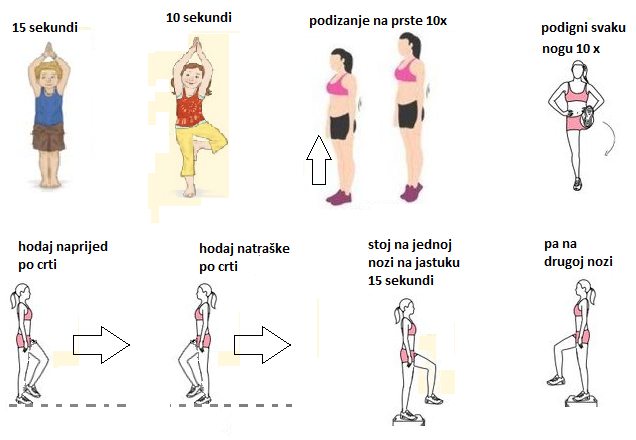 odmori i ponovi sve vježbe, ali zatvorenih očiju